Create Your Own Government ProjectCongratulations! You have started your own sovereign nation. Before you can really get down to business, you need to decide how your state will be organized.  In this assignment, you will create a brochure describing your new government to your citizens.  Be sure to make your brochure neat, detailed, and attractive – You should make your people want to live in your country! Good luck! Forms (types) of Government to Choose From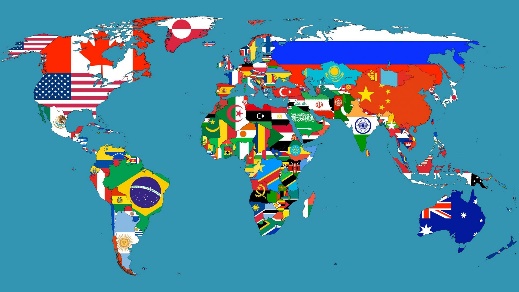 OligarchyAutocracy (Dictatorship, Monarchy)Direct DemocracyRepresentative Democracy (Parliamentary or Presidential)TheocracyGovernment Systems (structures) to choose fromUnitaryFederalConfederalParliamentaryEconomic Systems (structures) to choose fromTraditional economyMarket economyCommand economyBrochureYou will create a brochure.  On this brochure you must include the following:*The name of your country*The country’s flag and explanation for its design* A map of your country’s shape along with a key (symbols) that represents what is produced in your country*What form of government your country has*The system (structure) of government (Examples: You may choose Direct democracy as your type with a confederal system. This would mean that all individuals ae directly involved with making laws from the region they live in and there is no little or no power in the central government. Another example might be a Theocracy with a Parliamentary system (structure). This would mean that your country bases its laws on a religious doctrine, and makes decisions with a combined executive/legislative body)*The definition of your government type and structure (system)*List 5 characteristics of your government type- How do leaders become leaders?- Who makes the decisions in the government?- Who holds power in this form of government?- How are the people’s views taken into account?- How does the government raise money?*The definition of your economic system 	- How does the system meet the needs of your people	- What are the main goods that are produced by your country*What is one benefit (pro) of your country’s government?*What is one drawback (con) of your country’s government?*Name a country in the world that has your form or system (structure) of government.*Make your brochure look creative, organized, and neat!Create Your Own Government GradingGroup Members ____________________________________________________________     Per _________Home group assessment- ___________/30 points                                      Alternate group assessment- _________/301. Country name0-No name1- Name listedOur Flag and its Meaning Our Flag and its Meaning Our Flag and its Meaning Our Flag and its Meaning 2. Flag0-No flag and/or description1- Average flag and description2- Creative flag and descriptionOur Government Type & SystemOur Government Type & SystemOur Government Type & SystemOur Government Type & System3. Type (form) and system of government0- Not on1- Type or Structure only 2- Both a type and a structure listed on brochure4. Definition0 – No definition or incorrect1 – Some of the definition is correct2 – Correct, detailed definition5. How do leaders become leaders?0 – Not listed or incorrect1 – Listed with few details2- Detailed description6. Who makes the decisions in the government?0 – Not listed or incorrect1 – Listed with few details2- Detailed description7. Who holds power in this form of government?0 – Not listed or incorrect1 – Listed with few details2- Detailed description8. How are the people’s views taken into account?0 – Not listed or incorrect1 – Listed with few details2- Detailed description9. How does the government raise money?0 – Not listed or incorrect1 – Listed with few details2- Detailed descriptionPros & Cons of our systemPros & Cons of our systemPros & Cons of our systemPros & Cons of our system10. What is one benefit of your country’s government?0 – None or incorrect1 – Listed with few details2- Detailed description11. What is one drawback of your county’s government?0 – None or incorrect1 – Listed with few details2- Detailed descriptionOur Economic SystemOur Economic SystemOur Economic SystemOur Economic System12. Map with key (symbols) to show what is produced in your country0 – No map 1 – Map with no key or incomplete and hard to understand2- Map and key is easy to understand13. Definition of the economic system you chose.0 – Not listed or incorrect1 – Some of the definition is correct2 – Correct, detailed definition14. How are the needs of the people met and what are the main goods produced?0 – Not listed or incorrect1 – Listed with few details2- Detailed descriptionCountries around the worldCountries around the worldCountries around the worldCountries around the world15. Name 1 or more countries in the world that has your type or system of government.0 – None or incorrect1- Correctly listed16. Overall (creative, organized, neat, and polished)0 – Incomplete, no color, done in pencil, missing sections1 – Mostly complete, with color, some white space on the page2 – Complete, colorful, neat, organizedPoints for team members individual effort0-3 very little contributed effort4-7 contributed more, but not fully engaged8 contributed a satisfactory amount (fully engaged) 